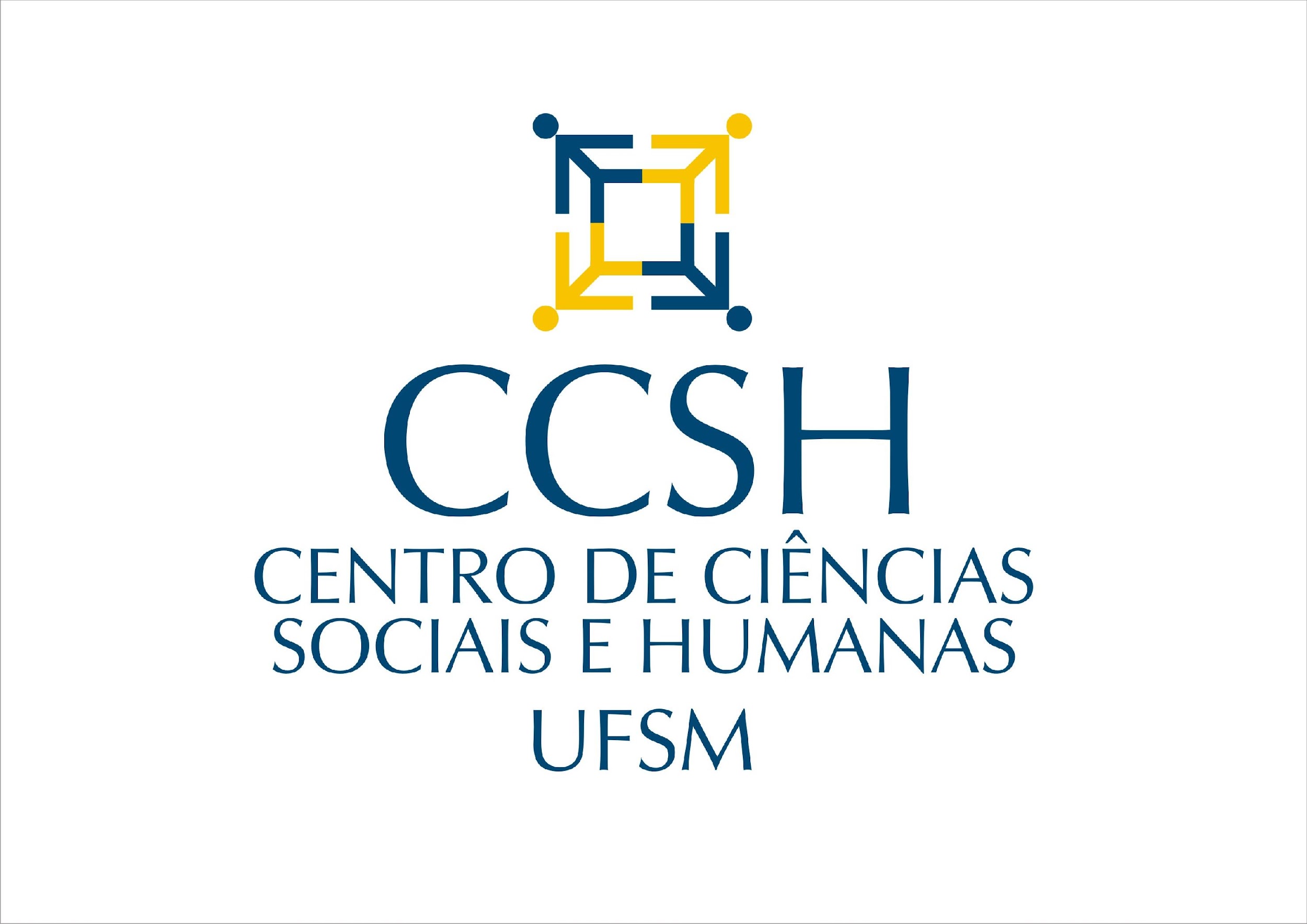 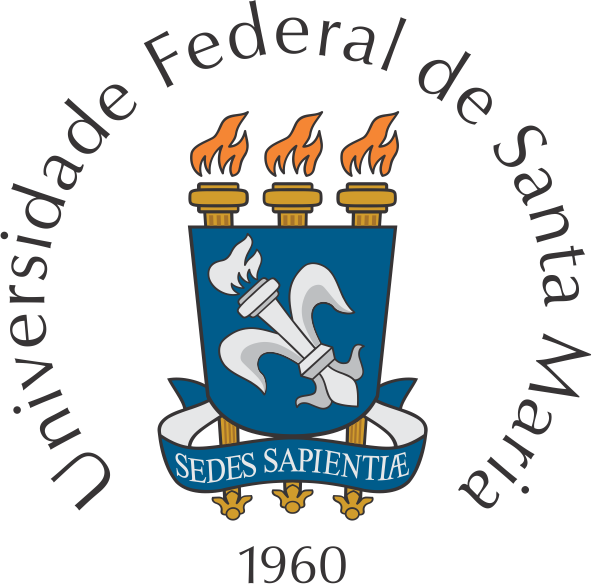 SOLICITAÇÃO DE DOCÊNCIA ORIENTADAAO COLEGIADO DO PROGRAMA DE PÓS-GRADUAÇÃO EM ____________________Eu, NOME COMPLETO, matrícula número 0000000, atualmente matriculado na disciplina de (APG 303 - Docência Orientada I ou APG 304 Docência Orientada II), venho solicitar ao Colegiado do Programa de Pós-graduação em _________________ da Universidade Federal de Santa Maria a aprovação do PLANO DE TRABALHO do estágio de docência, conforme informações que seguem:Santa Maria, xxx de xxxxxx de 20xx.Nome e assinatura do discenteNome e assinatura do/a orientador/aProfessor/a Orientador/a:Professor/a Orientador/a:Professor/a Orientador/a:Professor/a responsável pela disciplina:Professor/a responsável pela disciplina:Professor/a responsável pela disciplina:Código da disciplinaNome da disciplinaNome da disciplinaCarga horária total da disciplinaCarga horária total da disciplinaCarga horária total da docênciaDepartamento de Lotação da disciplina:Departamento de Lotação da disciplina:Departamento de Lotação da disciplina:Nome do CursoNome do CursoNome do Curso